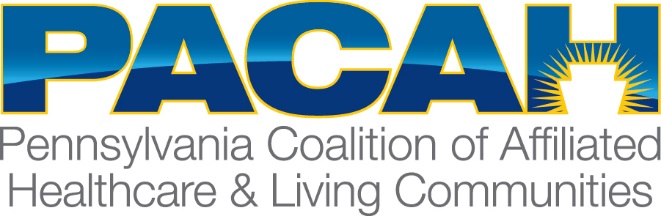 PACAH FISCAL OFFICERS GROUPDecember 19, 201710:00 a.m.CCAP Office 2789 Old Post Road, Harrisburg 17110Minutes1.  Welcome & Introductions/E-mail Addresses – Ed Frigo, Chairperson, welcomed members and asked them to introduce themselves. Everyone was encouraged to update their email address with Kelly or Kim so that they could receive information and updates. 2.  Approval of Meeting Minutes – September 14, 2017. Motion to approve, Kathleen Scarduzio,, 2nd Jamie Aurand3. PACAH Discussion – Kelly asked that we discuss any questions or concerns that members have to bring to the state when they arrive at 11 a.m.Community Health Choices Update – Kelly provided an update on discussions with the MCO. Claims testing has been underway in the SW only, but not many SW facilities submitted claims. Kelly recommended that all facilities can volunteer to submit a test claim before implementation and to let her know if they would like to do so.Facility contracts – Kelly noted that contracts must be in by 12/31 in order to receive supplemental payments. Kelly noted that Jen Burnett is no longer in her position and Kevin Hancock is now Deputy SecretaryCounty Homes – working on negotiating contracts for 1 yr instead of 3 yr. Rates are still being discussed.IGT Update – Kelly gave an update on IGT payments for county homes. If you’re not in the SW, the process is the same as in the past. Kelly explained the payment process for facilities in the SW under CHC.Nursing Home Assessment Update – an update was given on penalties and interest, as well as how App. IV payments will be structured. Advocacy Update/Plans for 2018 – the group discussed the need for increased advocacy, and how to assist the county facilities.	4.  OLTL Discussion (begins at 11:00) – Peggy Morningstar, Chief Financial Officer/Director of Finance, OLTL; Judy Patrick, Policy Manager, OLTLStaffing Changes UpdateCommunity HealthChoices Update: The representative(s) from OLTL will give an update on CHC, includingSW Implementation statusAnything you can provide on the contracting side (status of; robust network requirements and dates, number of providers contracted, etc.)What happens if you are not contracted?Claims testing statusEnrollment follow-upIGT paymentsAssessment payments, timing of payments, penalties/interestHospice paymentsOther pertinent information?Refer to the PowerPoint presentation for detailsImportant dates chart – update on the chart and other informationIGT in general (what is not covered above)Nursing Home Assessment (what is not covered above)Nonpublic MDOI paymentsProposed 17-18 Rates (status update)Any other pertinent FFS payment updates for those not in CHCFY 18-19 Budget DHS/DOH CMP Money GrantsAny other policy updates that you have for us    4. 	Questions?